1.15	to consider identification of frequency bands for use by administrations for the land-mobile and fixed services applications operating in the frequency range 275-450 GHz, in accordance with Resolution 767 (WRC-15);IntroductionThis agenda item proposes to consider identification for use by administrations for the land-mobile and fixed service applications operating in the frequency range 275-450 GHz, while maintaining protection of the passive services identified in No. 5.565 and take appropriate action.Sharing studies undertaken in accordance with Resolution 767 (WRC-15) have shown that in the bands 296-306 GHz, 313-318 GHz and 333-356 GHz, compatibility between FS/MS and EESS (passive) cannot be ensured and hence that these bands cannot be made available to the FS whereas in the remaining parts of the 275-450 GHz range, FS identification can be envisaged.Therefore, CEPT supports the inclusion of a new footnote to Article 5 of the Radio Regulations identifying the following frequency bands for fixed and mobile service applications in the range 275-450 GHz while maintaining the protection of the passive services identified in No. 5.565:–	275-296 GHz–	306-313 GHz–	318-333 GHz–	356-450 GHzWith a total bandwidth of 137 GHz, CEPT stresses that this is exceeding the assessed spectrum requirements of the land mobile and fixed services. In addition to the 23 GHz already allocated to land mobile and fixed services in the lower adjacent band 252-275 GHz, this is hence providing a contiguous band of 44 GHz. However, CEPT does not support land mobile and fixed services identification in the EESS (passive) bands 296-306 GHz, 313-318 GHz and 333-356 GHz (as identified in No. 5.565) since study results show that they are not compatible.Active services other than land mobile and fixed services are not subject to WRC-19 agenda item 1.15. Consequently CEPT is of the view that the corresponding regulatory provisions to other active services have to remain unchanged.ProposalARTICLE 5Frequency allocationsSection IV – Table of Frequency Allocations
(See No. 2.1)
MOD	EUR/XXXA15/1248-3 000 GHzReasons:	to introduce the new footnote for identification of FS and MS identificationADD	EUR/XXXA15/25.A115	The frequency bands 275-296 GHz, 306-313 GHz,  318-333 GHz and 356-450 GHz are identified for use by administrations for the implementation of the land mobile and fixed service applications.	Administrations wishing to make these above-mentioned frequency bands available for land-mobile and/or fixed service applications are urged to take all practicable steps to protect passive services operating according to No. 5.565 until the date when the Table of Frequency Allocations is established in the 275-1 000 GHz frequency range. Considering the protection of the Earth exploration-satellite service (passive), the bands 296-306 GHz, 313-318 GHz, 333-356 GHz are not suitable for land mobile and fixed services.	In the frequency bands 275-296 GHz, 306-313 GHz, 318- 323 GHz, 327-333 GHz , 356-371 GHz, 388-424 GHz and 426-442 GHz, some specific conditions (e.g. minimum separation distances and/or avoidance angles) may be necessary to ensure protection of radio astronomy sites from land mobile and/or fixed service applications, on a case by case basis. Reasons: 	to specify the relevant bands identified for land mobile and fixed service applications according to the outcomes of the sharing and compatibility studies and to overachieve the current spectrum needs of 50 GHz for each service (with possibility of overlap) by identifying 137 GHz in total.MOD	EUR/XXXA15/35.565	The following frequency bands in the range 275-1 000 GHz are identified for use by administrations for passive service applications:–	radio astronomy service: 275-323 GHz, 327-371 GHz, 388-424 GHz, 426-442 GHz, 453-510 GHz, 623-711 GHz, 795-909 GHz and 926-945 GHz;–	Earth exploration-satellite service (passive) and space research service (passive): 275-286 GHz, 296-306 GHz, 313-356 GHz, 361-365 GHz, 369-392 GHz, 397-399 GHz, 409-411 GHz, 416-434 GHz, 439-467 GHz, 477-502 GHz, 523-527 GHz, 538-581 GHz, 611-630 GHz, 634-654 GHz, 657-692 GHz, 713-718 GHz, 729-733 GHz, 750-754 GHz, 771-776 GHz, 823-846 GHz, 850-854 GHz, 857-862 GHz, 866-882 GHz, 905-928 GHz, 951-956 GHz, 968-973 GHz and 985-990 GHz.The use of the range 275-1 000 GHz by the passive services does not preclude use of this range by active services. Administrations wishing to make frequencies in the 275-1 000 GHz range available for active service applications are urged to take all practicable steps to protect the passive services from harmful interference until the date when the Table of Frequency Allocations is established in the above-mentioned 275-1 000 GHz frequency range. All frequencies in the range 1 000-3 000 GHz may be used by both active and passive services.    (WRC-1)Reasons:	consequential to the addition of No. 5.A115.SUP	EUR/XXXA15/4RESOLUTION 767 (WRC-15)Studies towards an identification for use by administrations for land-mobile and fixed services applications operating in the frequency range 275-450 GHzReasons:	no further studies needed_______________World Radiocommunication Conference (WRC-19)
Sharm-el-Sheikh, Egypt, 28 October – 22 November 2019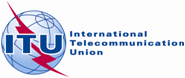 CPG(18)073 ANNEX V-15PLENARY MEETINGAddendum 15 toDocument XXX-EDate 2018Original: EnglishEuropean Common ProposalsEuropean Common ProposalsProposals for the work of the conferenceProposals for the work of the conferenceAgenda item 1.15Agenda item 1.15Allocation to servicesAllocation to servicesAllocation to servicesRegion 1Region 2Region 3275-3 000	(Not allocated)   5.565  275-3 000	(Not allocated)   5.565  275-3 000	(Not allocated)   5.565  